Проект РешенияСовета депутатов муниципального округа Пресненский15.06.2022 №66/12/836-СДРуководствуясь пунктом 5 части 2 статьи 1 Закона города Москвы от 11.07.2012 №39 «О наделении органов местного самоуправления муниципальных округов в городе Москве отдельными полномочиями города Москвы», постановлением Правительства Москвы от 02.07.2013 №428-ПП «О порядке установки ограждений на придомовых территориях в городе Москве», рассмотрев обращения уполномоченных лиц вх. от 07.06.2022 №-432-Д,Совет депутатов решил:Согласовать установку ограждающих устройств (1 шлагбаум) на придомовой территории муниципального округа Пресненский по адресу: ул. Пресненский вал, д.40 согласно проекту (Приложение).Заверенную копию настоящего Решения направить в Департамент территориальных органов исполнительной власти города Москвы, управу Пресненского района города Москвы, лицу, уполномоченному на представление интересов собственников помещений в многоквартирном доме по вопросам, связанным с установкой ограждающих устройств и их демонтажем.Опубликовать настоящее Решение в бюллетене «Московский муниципальный вестник» и разместить на официальном сайте муниципального округа Пресненский.Настоящее Решение вступает в силу со дня его принятия.Контроль за исполнением настоящего Решения возложить на депутата Совета депутатов муниципального округа Пресненский А. П. Юшина.Приложение
к Решению Совета депутатов муниципального округа Пресненский
от 15.06.2022 №66/12/836-СДСхема
установки ограждающего устройства (1-го шлагбаума) на придомовой территории в муниципальном округе Пресненский по адресу: 123557, г. Москва, Пресненский вал, д.40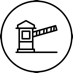 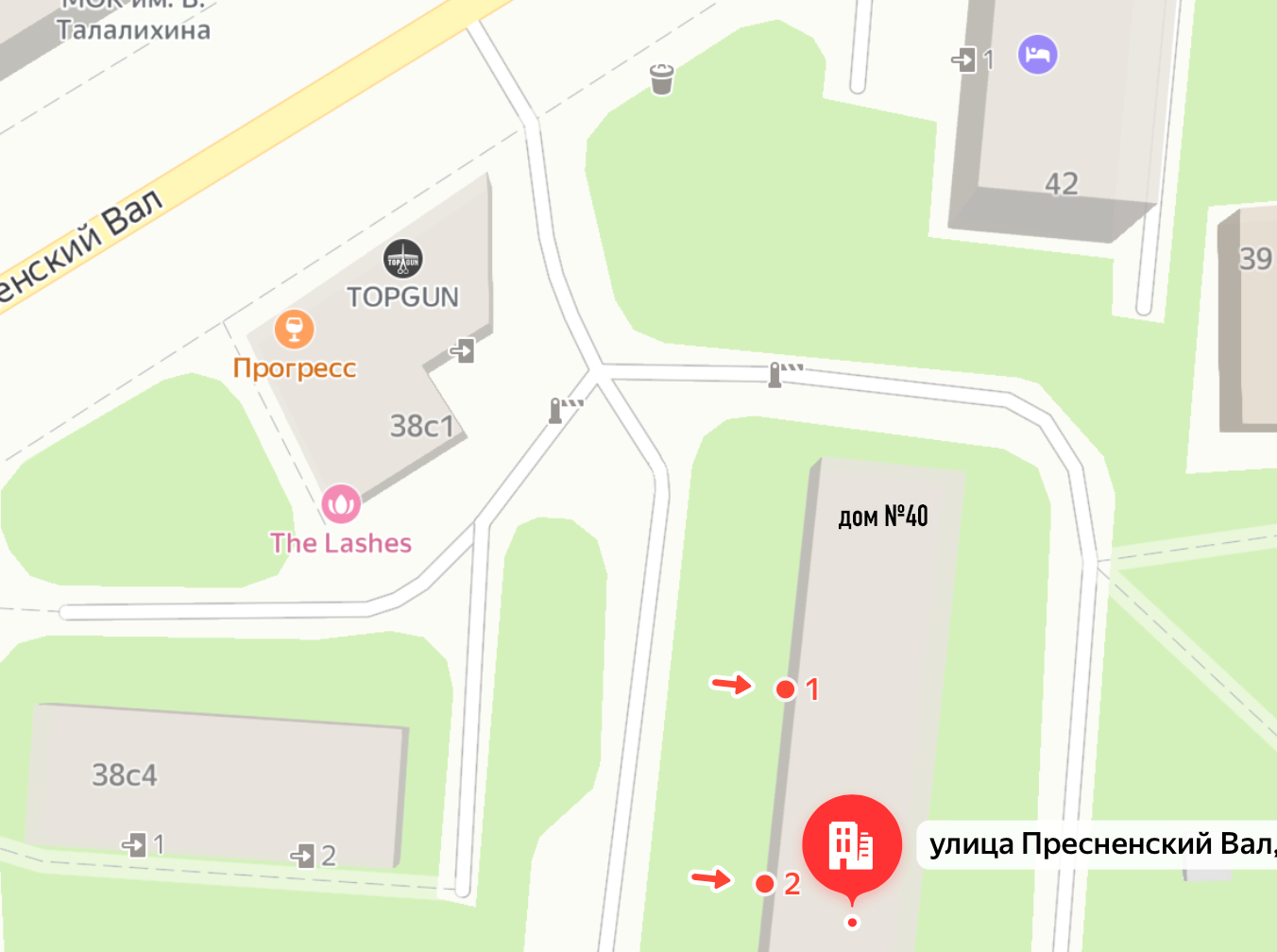 	- ограждающее устройство (шлагбаум)Тип ограждающего устройства:Откатной антивандальный шлагбаум – 1 шт.Размер ограждающего устройства:Тумба – 1000х1000х450 мм, стрела – 4000 – 4500 ммВнешний вид ограждающего устройства:Внесён:Заместителем главы МО Пресненский Юшиным А.П.,Дата:07.06.2022Рассмотрен:Комиссия по вопросам экологии, землепользования и градостроительства, развития транспорта и дорожно-транспортной инфраструктурыДата:07.06.2022 г.О согласовании установки ограждающих устройств на придомовой территории в муниципальном округе Пресненский по адресу:Пресненский вал д. 40.Глава муниципальногоокруга ПресненскийД. П. ЮмалинШлагбаум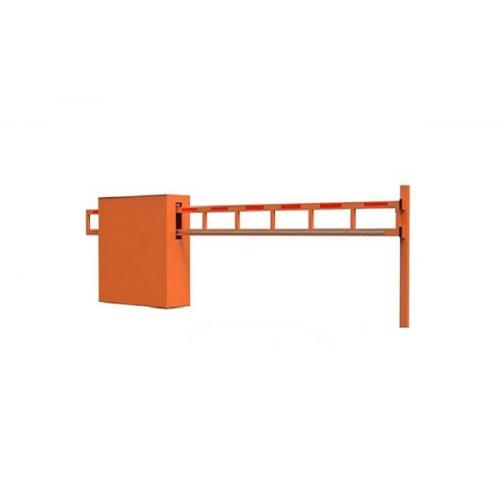 